שאלון ידע עבור קורס Excel מתקדמיםלמתעניינים בקורס Excel למתקדמים שלום,שאלון הידע שלפניכם מכיל 15 הוראות קצרות, שנועדו לבדוק את הידע הקודם שלכם בנושאים בסיסיים ב-Excel. מטרתו לוודא כי תפיקו את המיטב מהקורס, ולאפשר רמה אחידה עד כמה תן בין המשתתפים.אנא קראו בעיון את ההוראות, ובצעו את התרגיל בקובץ Excel חדש.צרו את הטבלה הבאה: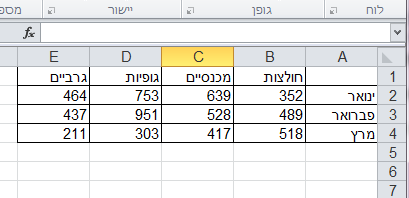 צבעו את רקע תאי כותרות החודשים בכחול ואת הטקסט בלבן.צבעו את רקע תאי כותרות המוצרים בירוק. הדגישו את הטקסט ומרכזו אותו.עצבו את המספרים כמטבע ₪.הוסיפו שורה מעל לטבלה.צרו את הכותרת "סיכום מכירות רבעון ראשון"  בשורה החדשה שיצרתם מעל לטבלה. מזגו ומרכזו את התאים יחסית לטבלה.רשמו בתא A6 את הכותרת "סכום פריטים ברבעון". בצעו גלישת טקסט לתא.בהמשך שורה 6 חשבו את הסכום של כל פריט שנמכר ברבעון.בתא H1 רשמו "בונוס" ובתא H2 הקלידו ערך לבונוס: 0.3.בשורת הבונוס הכפילו את סכום הפריטים לרבעון בערך שהוקלד בתא H2.מתחת לשורת הבונוס חשבו:אם הבונוס גדול מ-500 יוחזר הביטוי "אישור".אחרת "אין אישור".עברו לגיליון 2 וכתבו בתא A1: "יעד מינימום רבעוני". הרחיבו את העמודה כך שהטקסט יכנס כולו בתוך התא.בתא A2 הקלידו את הבונוס 1500 ₪.חזרו לטבלה בגיליון 1 וחשבו בעמודה F עבור חודש ינואר: חיסור יעד המינימום הרבעוני (שבגיליון 2) מהממוצע החודשי של כלל המוצרים (שימו לב! עליכם לחשב את הממוצע ולהחסיר ממנו, באותה הנוסחה).
החילו את הנוסחה עבור שאר החודשים.צרו תרשים טורים מהטבלה.שמרו את הקובץ, כאשר שם הקובץ יכיל את השם שלכם.שלחו את הקובץ לכתובת mashov_courses@openu.ac.il.